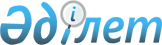 О внесении дополнения в постановление Правительства Республики Казахстан от 6 ноября 1995 г. N 1461
					
			Утративший силу
			
			
		
					Постановление Правительства Республики Казахстан от 31 января 1996 г. N 130. Утратило силу - постановлением Правительства РК от 13 мая  1998 г. N 431 ~P980431.



        В целях урегулирования ряда вопросов порядка декларирования и
налогообложения сырьевых товаров, производимых и экспортируемых 
казахстанскими предприятиями, Правительство Республики Казахстан
постановляет:




          Внести в постановление Правительства Республики Казахстан от
6 ноября 1995 г. N 1461  
 P951461_ 
  "О таможенном декларировании и
налогообложении сырьевых товаров, экспортируемых из Республики
Казахстан" следующее дополнение:




          пункт 3 дополнить новыми абзацами следующего содержания:




          "Необходимыми и достаточными условиями подтверждения факта
экспорта товара из Республики Казахстан для нужд налогообложения 
казахстанских предприятий являются:




          предоставление налоговым органам по месту нахождения 
предприятия в полном объеме экспортного контракта казахстанского
предприятия с иностранной фирмой или иным лицом, не являющимся
резидентом Республики Казахстан (далее - инопокупатель), в котором
должно быть указано, что приобретаемые последним казахстанские товары
предназначены к вывозу за пределы СНГ, в том числе и после их
переработки на предприятиях СНГ;




          письменное подтверждение предприятия СНГ о том, что 
поставленное ему казахстанским предприятием или приобретенное у
казахстанского предприятия инопокупателем и поставленное на 
предприятие СНГ сырье им переработано и вывезено за пределы СНГ в
составе готовой продукции с предоставлением копии таможенной 
декларации о вывозимой продукции на экспорт.




          Обязанность предоставления письменного подтверждения вывоза
сырья, происходящего из Республики Казахстан, за пределы СНГ и
копии таможенной декларации о вывозе продукции на экспорт и
предъявление их налоговым органам возлагается на казахстанское
предприятие, декларирующее указанные товары на экспорт, в том числе и
с последующей переработкой в странах СНГ. В свою очередь,
казахстанское предприятие при заключении контракта с инопокупателем,
где предусмотрена поставка товара на предприятие СНГ для переработки
с последующим вывозом за пределы СНГ, обязано возложить на
инопокупателя обязанность предоставления вышеназванного письменного
подтверждения и копии таможенной декларации о вывозе продукции на
экспорт.




          Налоговые органы принимают решения о зачете или, по желанию
казахстанского предприятия, возврате сумм налога на добавленную
стоимость в соответствии с пунктом 2 статьи 161 Указа Президента
Республики Казахстан, имеющего силу Закона, от 24 апреля 1995 г.
N 2235  
 Z952235_ 
  "О налогах и других обязательных платежах в бюджет".
При этом возврат сумм налога на добавленную стоимость осуществляется
за счет общих поступлений по этому виду налога в бюджет.




          Установить, что действие настоящего постановления
распространяется на правоотношения, сложившиеся после 11 октября
1995 года".





     Премьер-Министр
    Республики Казахстан


					© 2012. РГП на ПХВ «Институт законодательства и правовой информации Республики Казахстан» Министерства юстиции Республики Казахстан
				